Российская ФедерацияНекоммерческое партнерствоСанкт-Петербургский межрегиональный центр«ОБРАЗОВАНИЕ БЕЗ ГРАНИЦ»Почтовый адрес: 192284, Санкт-Петербург, а/я 42, тел. (812) 9104305, тел./факс (812) 4383017,www.olymp.mir-obr.ru  e-mail: ru.edu@bk.ru19 марта 2016 года Санкт-Петербургский межрегиональный центр «ОБРАЗОВАНИЕ БЕЗ ГРАНИЦ» совместно с ФГБУК ДОМ УЧЕНЫХ им. М. Горького  Российской Академии Наук при поддержке Общероссийской Общественной Организации «Молодые Интеллектуалы России» принимали гостей в Санкт-Петербурге. Школьники и студенты приняли участие в молодежном культурно-образовательном форуме «Виват, Санкт-Петербург!» (в формате одного дня «Суббота в Петербурге»).Цели проекта: реализации творческого потенциала и развития художественно-эстетического творчества молодежи, повышения роли исторического образования, культуры и творчества во всестороннем и гармоничном развитии личности.По итогам интеллектуальных состязаний победителями VI молодежного культурно-образовательного форума «Виват, Санкт-Петербург!» стали команды:  МКОУ "Подгоренский лицей им. Н.А. Белозорова" Россошанского муниципального района Воронежская область  -  «За активное участие в гражданско-патриотическом воспитании молодежи России»МБОУ гимназия №5 г. Усть-Лабинск  Краснодарский край  - Кубок Дома Ученых им. М.Горького Российской Академии Наук   «За сохранение историко-культурных ценностей России»МОУ "СОШ №3 г. Коряжмы" Архангельская обл. - «За знание истории России»СПБГТИ (ТУ) -  «За активное участие в молодежном культурно-образовательном форуме «Виват, Санкт-Петербург!»МБОУ СОШ с. Сырское Липецкого муниципального района Липецкой области - «За знание истории Санкт-Петербурга»ГБПОУ Воронежской области «Россошанский  строительный  техникум» -  «За сохранение историко-культурных ценностей Санкт-Петербурга»  Учитывая актуальность и социальную значимость для молодежи историко-культурного форума «Виват, Санкт-Петербург!» организаторы приняли решение о продолжении молодежного образовательного проекта. Следующие VII  и  VIII этапы форума «Виват, Санкт-Петербург!» состоятся соответственно 02 апреля и 14 мая 2016 года (субботы).      Гости из регионов страны побывают в Центральном музее связи им А.С. Попова и на Петербургском телеграфе, посетят Государственный Эрмитаж, Исаакиевский собор, Президентскую библиотеку им.Б.Н.Ельцина, музей оптики, музей воды. Школьников примут в своих стенах Петербургский государственный университет и Российский государственный педагогический университет им. А.И.Герцена.           Гости Северной столицы станут участниками увлекательной научно-познавательной программы «Рождение Санкт-Петербурга». Ребята посетят уникальную интерактивную экспозицию Исторического театра-макета "Петровская Акватория". Школьники и студенты из регионов страны совершат увлекательное путешествие  по Исаакиевской и Сенатской площадям, Адмиралтейской набережной, увидят исторические здания Адмиралтейства, Сената и Синода, памятник Петру I «Медный всадник» и многое другое.Вечером для юных гостей из Санкт-Петербурга и регионов России свои двери вновь откроет Дом ученых им. М. Горького  Российской Академии Наук. Музыковеды, артисты и музыканты продолжат познакомить юных слушателей с прекрасным миром  музыки. Исполнители: солисты музыкальных театров Санкт-Петербурга.Продолжительность программы форума 1 день. Цена путевки всей программы (вместе с музейными билетами) 1400 руб. Сопровождающие педагоги принимают участие на бесплатной основе.Даты проекта: 02 апреля и 14 мая 2016 года. Вниманию организаторов! При желании продлить время пребывания в Санкт-Петербурге до 2-3-х суток, имеется возможность организации размещения группы в студенческой гостинице (дополнительная оплата - 1000 руб. в сутки за одного участника). Просим заблаговременно бронировать гостиницу специальной заявкой на размещение в оргкомитете проекта. Количество мест в гостинице ограничено.Учитывая актуальность и общественную значимость проведения молодежного культурно-образовательного проекта «Виват, Санкт-Петербург!» просим направить делегацию для участия в указанном культурно-образовательном мероприятии.Заявки на участие в проекте 02 апреля (суббота) направлять до 28 марта 2016 года.    Заявки на участие в проекте 14 мая (суббота) направлять до 04 мая 2016 года. Количество мест ограничено.         Оргкомитет: тел./факс (812) 9104305, «горячая линия» (968)1863095, е-mail: ru.edu@bk.ru                Контактное лицо в Санкт-Петербурге: Мусатов Дмитрий Викторович ВНИМАНИЕ! Предварительная (электронная регистрация) и дополнительная информация на сайте www.art.mir-obr.ru ПРОГРАММА МОЛОДЕЖНОГО КУЛЬТУРНО-ОБРАЗОВАТЕЛЬНОГО ПРОЕКТА«ВИВАТ, САНКТ-ПЕТЕРБУРГ!» ПРИГЛАШЕНИЕ ДЛЯ ШКОЛЬНИКОВ И СТУДЕНТОВ МОСКВЫ И ДРУГИХ РЕГИОНОВ РОССИЙСКОЙ ФЕДЕРАЦИИ В САНКТ-ПЕТЕРБУРГ  НА ОДИН ДЕНЬ «СУББОТА В ПЕТЕРБУРГЕ»02 апреля 2016 года (суббота)
г. Санкт-ПетербургПРИМЕЧАНИЕ:Питание делегации осуществляют самостоятельно. Волонтеры подскажут,  где можно покушать быстро и не дорого.Передвижение по Санкт-Петербургу осуществляется общественным транспортом.При желании продлить время пребывания в Санкт-Петербурге до 2-3-х суток, имеется возможность организации размещения группы в студенческой гостинице (дополнительная оплата - 1000 руб. в сут. за одного участника). Просим заблаговременно бронировать гостиницу специальной заявкой на размещение в оргкомитете проекта. Количество мест в гостинице ограничено.ГОРЯЧАЯ ЛИНИЯ: +7(968)1863095, +7(812)9104305Предварительная (электронная регистрация) и дополнительная информация на сайте www.art.mir-obr.ruПРОГРАММА МОЛОДЕЖНОГО КУЛЬТУРНО-ОБРАЗОВАТЕЛЬНОГО ПРОЕКТА«ВИВАТ, САНКТ-ПЕТЕРБУРГ!» ПРИГЛАШЕНИЕ ДЛЯ ШКОЛЬНИКОВ И СТУДЕНТОВ МОСКВЫ И ДРУГИХ РЕГИОНОВ РОССИЙСКОЙ ФЕДЕРАЦИИ В САНКТ-ПЕТЕРБУРГ  НА ОДИН ДЕНЬ «СУББОТА В ПЕТЕРБУРГЕ»14 мая 2016 года (суббота)
г. Санкт-ПетербургПРИМЕЧАНИЕ:Питание делегации осуществляют самостоятельно. Волонтеры подскажут,  где можно покушать быстро и не дорого.Передвижение по Санкт-Петербургу осуществляется общественным транспортом.При желании продлить время пребывания в Санкт-Петербурге до 2-3-х суток, имеется возможность организации размещения группы в студенческой гостинице (дополнительная оплата - 1000 руб. в сут. за одного участника). Просим заблаговременно бронировать гостиницу специальной заявкой на размещение в оргкомитете проекта. Количество мест в гостинице ограничено.ГОРЯЧАЯ ЛИНИЯ: +7(968)1863095, +7(812)9104305Предварительная (электронная регистрация) и дополнительная информация на сайте www.art.mir-obr.ruИсх. №     842      от     22.03.2016На    №                         от   ___________02 апреля и 14 мая 2016 года  2016 года Дом Ученых им. М. Горького  Российской Академии Наук  приглашает школьников и студентов в Северную Столицу принять участие во Всероссийском  молодежном  культурно-образовательном проекте «Виват, Санкт-Петербург!»Отдел образования администрации муниципального района Ишимбайский район Республики Башкортостанг. ИшимбайНачальнику отделаР.А.ИБАТУЛЛИНУважаемыйРоберт  Ахметович!С уважением,Директор НП « Санкт-Петербургский межрегиональный  центр «Образование без границ»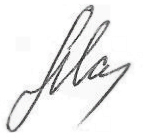 Л.В.Малюта08:00 – 09:00Прибытие делегаций в Санкт-ПетербургДелегации встречают и сопровождают волонтеры проекта.09:00 Сбор участников у входа в ТК «Адмирал» ул. Малая Морская д.2  (рядом с вестибюлем ст. метро «Адмиралтейская)10:00 – 11:00Посещение Исаакиевского кафедрального собора с подъемом на колоннаду.10:00 –18:00Соревнования юных фотографов по фото фристайлу «Блистательный Петербург». Лучшие фотографии размещаются в социальной группе проекта. Победители награждаются ценными призами.11:00 – 12:30Центральный музей связи им А.С. Попова и Петербургский телеграф.14:00 – 15:00Экскурсионная программа «Люблю тебя, Петра творенье!» по историческому центру города:  Исаакиевская и Сенатская площади, Адмиралтейская набережная, Адмиралтейство, здание Сената и Синода, памятник Петру I «Медный всадник».15:00 –17:00Театральная  программа. В программе: музыкальный променад - спектакль по мотивам популярной оперетты «Граф Люксембург».  Исполнители: солисты музыкальных театров Санкт-Петербурга17:00 –18:00Квест - познавательная игра-викторина «Тайны, мифы и персоналии Владимирского дворца» https://www.youtube.com/watch?v=-tfN6r7MAE4418:00 – 20:00Прогулка по городу. Свободное время.20:00 – 23:00Отъезд делегаций из Санкт-Петербурга.08:00 – 09:00Прибытие делегаций в Санкт-ПетербургДелегации встречают и сопровождают волонтеры проекта.09:00 Сбор участников у входа в ТК «Адмирал» ул. Малая Морская д.2  (рядом с вестибюлем ст. метро «Адмиралтейская)10:00 – 11:00Посещение уникальной интерактивной экспозиции Музея оптики.11:00 – 12:30Посещение Санкт-Петербургского государственного университета на Васильевском острове.            10:00 –18:00Соревнования юных фотографов по фото фристайлу «Блистательный Петербург». Лучшие фотографии размещаются в социальной группе проекта. Победители награждаются ценными призами.12:30 – 13:30Посещение Президентской библиотеки им.Б.Н.Ельцина13:30 – 14:30Экскурсионная программа «Люблю тебя, Петра творенье!» по историческому центру города:  Исаакиевская и Сенатская площади, Адмиралтейская набережная, Адмиралтейство, здание Сената и Синода, памятник Петру I «Медный всадник».15:00 –17:00Театральная  программа. В программе: музыкальный променад - спектакль по мотивам популярной оперетты «Севильский цирюльник».  Исполнители: солисты музыкальных театров Санкт-Петербурга17:00 –18:00Квест - познавательная игра-викторина «Тайны, мифы и персоналии Владимирского дворца».https://www.youtube.com/watch?v=-tfN6r7MAE4418:00 – 20:00Прогулка по городу. Свободное время.20:00 – 23:00Отъезд делегаций из Санкт-Петербурга.